Пальчиковые игры с пользой для развития речи детей раннего возрастаРаботая с детьми раннего возраста много лет, я замечаю, что проблема развития речи становиться актуальной с каждым годом. Учеными доказано, что речь связана с развитием мелкой моторики. Мелкая моторика формируется постепенно, у каждого ребенка – это индивидуальный процесс, происходящий своими темпами.Воспитание двигательных навыков необходимо проводить в ходе интересных и понятных детям игр – упражнений с пальчиками, озвученных потешками, сказками, разнообразными стихотворными текстами. Игры эти очень эмоциональны, увлекательны. Они способствуют развитию речи, творческой деятельности. Пальчиковые игры – как бы отображают реальность окружающего мира – предметы, животных, людей их деятельность, явления природы. В ходе этих игр дети, повторяя движения взрослых, активизируют моторику рук. Тем самым вырабатывается ловкость, умение управлять своими движениями, концентрировать внимание на одном виде деятельности.Персонажи и образы пальчиковых игр: паучок и бабочка, коза и зайчик, дерево и птица, солнышко и дождик нравятся малышам с полутора – двух лет, и дети с удовольствием повторяют за взрослыми тексты и движения. Одни пальчиковые игры готовят малыша к счету, в других – ребенок должен действовать, используя обе руки, что помогает лучше осознать понятия выше и ниже, сверху и снизу, право и лево. Игры, в которых малыш ловит или гладит руку взрослого или другого ребенка, хлопает его по руке, или загибает пальцы партнера по игре, важны для формирования чувств уверенности у ребенка.Произносить тексты пальчиковых игр воспитатель должен максимально четко и выразительно: то повышая, то понижая голос, делая паузы, подчеркивая отдельные слова, а движения выполнять синхронно с текстом или в паузах. Малышам трудно проговорить текст, им достаточно выполнять движения вместе с воспитателем или с его помощью. Для некоторых игр можно надевать на пальчики бумажные колпачки или рисовать на подушечках пальцев глазки и ротик. Дети до двух лет хорошо воспринимают пальчиковые игры, выполняемые одной рукой. Трехлетние малыши осваивают уже игры, которые проводятся двумя руками, например, одна рука изображает домик, а другая кошку, вбегающую в этот домик.Работу по развитию движений пальцев и кисти рук следует проводить систематически по 3-5 минут ежедневно.Выполняя пальчиковые различные упражнения, ребенок развивает мелкие движения рук. Пальцы и кисти приобретают хорошую подвижность, гибкость, исчезает скованность движений. Как правило, если движения пальцев развиты в соответствии с возрастом, то и речевое развитие ребенка в пределах возрастной нормы. Поэтому тренировка движений пальцев и кистей рук является важнейшими факторами, стимулирующими речевое развитие ребенка, способствующим улучшению артикуляционных движений, подготовки кисти рук к письму и что не менее важно, мощным средством, повышающим работоспособность коры головного мозга, стимулирующим развитие мышления ребенка.Обязательной частью каждого занятия является пальчиковая гимнастика. Другими составляющими частями занятия является различные дидактические задания: работа с пуговицами, прищепками и другим мелким материалом, различные варианты мозаики с целью развития тактильной чувствительности, а также рисование по трафаретам и другие графические упражнения.Таким образом, развитие мелкой моторики осуществляется как в системе занятий, та и в виде рекомендаций родителям. Развитие мелкой моторики является неотъемлемой частью каждого занятия и по возможности должно предшествовать речевой активности детей.Уровень развития мануальной (ручной) моторики является важным показателем физического, речевого и нервно-психического развития речи.Пальчиковые игрыДеревьяДеревьяДеревья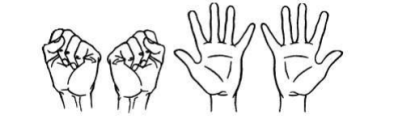 Появились мы из почкиПоутру дрожат листочки.(Поднять обе руки ладонями к себе, широко расставив пальцы)Появились мы из почкиПоутру дрожат листочки.(Поднять обе руки ладонями к себе, широко расставив пальцы)ЛисаЛисаЛиса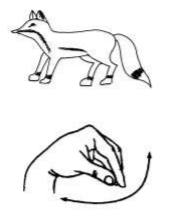 Лиса по лесочку петляла, хвостом следы заметала.(Соединить все подушечки пальцев руки и движениями пальцев и запястья раскачивать кисть вверх – вниз, затем вправо – влево)ВеерВеерВеер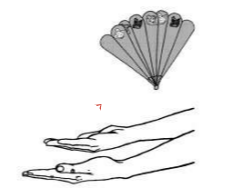 Если в знойный летний деньдаже двигаться нам лень– мы возьмем красивый веер,И подуем легкий ветер…(Расслабить руки от локтя, превратив их в большой веер, которым обмахивают лицо в жаркий день).УточкаУточкаУточка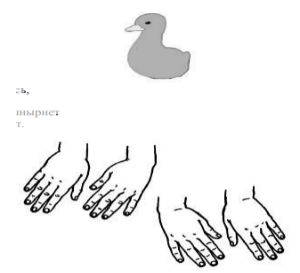 Уточка плыветТо нырнет, то вынырнетЛапками гребет(Совершать плавные движения кистями обеих рук справа налево, затем имитируя движения лапок утки в воде)ОвощиОвощиОвощи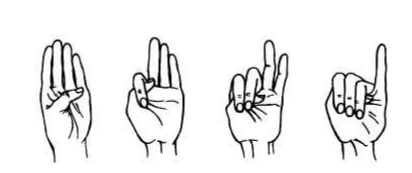 Собираем мы в лукошкоИ морковку, и картошку.Огурцы, фасоль, горох- урожай у нас не плох.(Поочередно пригибать пальчики к ладошке, начиная с большого. Со слов: «урожай у нас не плох», охватывать весь кулачок)КулачокКулачокКулачок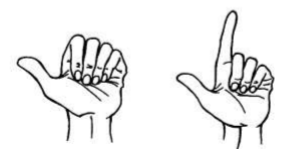 Как фасолинки в стручкеНаши пальцы в кулачке.Кулачки мы разгибаемИ фасольки рассыпаем.Раз, два, три, четыре, пять.(Согнуть пальцы в кулачок, затем по очереди разгибать их, начиная с большого пальца.